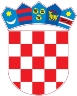 REPUBLIKA HRVATSKAKrapinsko-zagorska županijaUpravni odjel za prostorno uređenje, gradnju i zaštitu okolišaKlanjec KLASA: UP/I-361-03/18-01/000204URBROJ: 2140/01-08/3-18-0005 Klanjec, 26.07.2018.Predmet:  	Javni poziv za uvid u spis predmetaDVD KLANJEC, HR-49290 Klanjec, Ulica Lijepe naše 21 - dostavlja se Pozivamo Vas na uvid u spis predmeta u postupku izdavanja građevinske dozvole za:rekonstrukciju građevine  javne i društvene namjene - vatrogasni dom, 2. skupine,na građevnoj čestici k.č.br. 469 (zk. oznaka 108) k.o. Klanjec, Klanjec, Ulica Lijepe naše 21.Uvid u spis predmeta može se izvršiti dana  03.08.2018 u 09:00 sati, na lokaciji – Upravni odjel za prostorno uređenje, gradnju i zaštitu okoliša Krapinsko-zagorske županije, Klanjec, Trg mira 11, soba 4. Pozivu se može odazvati stranka osobno ili putem svoga opunomoćenika, a na uvid treba donijeti dokaz o svojstvu stranke u postupku. Građevinska dozvola može se izdati i ako se stranka ne odazove ovom pozivu.Stranka koja se odazove pozivu nadležnoga upravnog tijela za uvid, dužna je dokazati da ima svojstvo stranke.VIŠA REFERENTICA ZA PROSTORNO UREĐENJE I GRADNJU Ružica Cvetko, ing.građ. DOSTAVITI:Oglasna ploča upravnog tijela,Mrežna stranica,Na katastarskoj čestici za koju se izdaje akt,U spis, ovdje. 